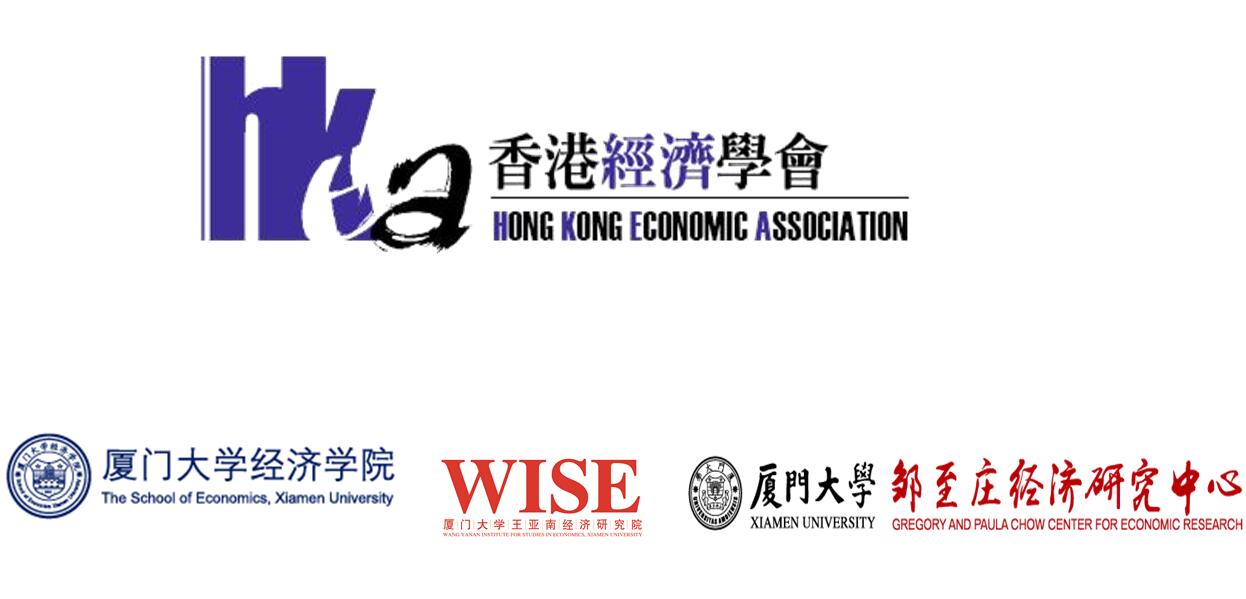 10th Conference of Hong Kong Economic AssociationDecember 14 to 15, 2018 Xiamen University, Xiamen, P.R.ChinaIndividual Registration FormPlease email the completed registration form to hkea@hkea.org.hk before November 1, 2018 Name: (Professor/Dr./Mr./Ms.*) __________________________________________________   Organization: ___________________________________________________________________ Address: _______________________________________________________________________  _______________________________________________________________________________ Country:  ___________________________ Email:  ___________________________________  Phone Number:  ______________________ Fax Number:  _____________________________ *Please circle the appropriate title.   1. Registration fee includes one-year HKEA membership. 2. Please check the appropriate items and currencies, and provide total amount. 3. Please refer to Appendix 1 for Payment Instruction. APPENDIX 1Payment InstructionPayment can be made in either way: 1.  Money Remittance: Remit the payment to the following bank account: Bank Name:       THE BANK OF EAST ASIA LIMITED Bank Address:     10 Des Voeux Road, Central, Hong Kong Account Holder:   Hong Kong Economic Association Account Number:  015-514-40-52800-5 (SWIFT Code: BEASHKHH) Please scan the Remittance Receipt and email it together with the completed Registration Form to: hkea@hkea.org.hk 2.  Cheque or Bank Draft Payment: Make a cheque or bank draft, payable to “Hong Kong Economic Association” and send it with the completed Registration Form to: Professor Larry Qiu, Hong Kong Economic Association Faculty of Business and Economics The University of Hong Kong Pokfulam Road, Hong KongRegistration FeeUS$HK$HKEA Members200 □1580 □Non HKEA Members250 □  1980 □ 1Students100 □ 780 □Total Amount Paid: